                                                                             BEENA 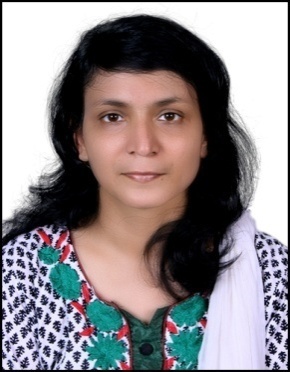 Beena.363445@2freemail.com 	                                                                      INTROUCTION:  Registered nurse (RN) with 13 years experience( 9 years in UAE)  in  medical –surgical  nursing,OPD  both in government  hospital  as well as in  private  school  clinic, UAE.  Reliable , ethical health care  provider with ability to assess ,plan, implement nursing care and  evaluate the nursing process.Skilled in all nursing procedures, administration of medications and injections and all other procedures in the related area of medical surgical nursing unit. Excellent   in  communication and manage  during crisis with in the facility Experienced  in working with the  multinationals and with the Arab community.                                                  Facilitate  groups  by conducting health awareness programs ,lectures and demonstration of procedures, educational seminars, and collaborate with multidisciplinary teams. Proven ability to build  positive inter-personal relationships with patients, family members, physicians and other medical professionals/team members.Has professional  empathy  towards  patients and  able  to  coordinate ,organise  and lead the  team  members with  a positive attitude   to learn  and  achieve the  specified  goal.Organisation : Al Montazah Water and Amusement Park clinic,Sharjah Investment and  Economic  Development Authority Sharjah.U.A.EDuration:  March  2014 to  March 2017Designation : Registered Nurse .Organisation : Al Amaal  English High School clinic ,Sharjah,U.A.EDuration: Sept 2010 to  Sept   2013Designation:  Staff  NurseOrganisation: M.O.H Hospital &  Higher College of Technology, Fujairah ,U.A.EDuration: March 2003 to Feb 2006Designation: Staff NurseOrganisation: Mercy Hospital, Valakom, KeralaDuration: March  2001 to Sept 2001Designation: Staff NurseOrganisation: P S G Institute of Medical Science and Research, Coimbatore, TNDuration: Feb 1999 to July 2000Designation: Staff Nurse cum Clinical InstructorOrganisation: Basaveshwar Medical College, Gulbarga, KarnatakaDuration: Jan 1998 to Dec1998Designation: Clinical InstructorOrganisation: Christian Fellowship Hospital, Amblikkai, TNDuration: July 1996 to Dec 1997Designation: Staff NurseFrom Sept 2010 to  March 2017 - Registered Nurse cum first aiderAssess and provide appropriate nursing care to the patientsAdministration  of medication, injections,other nursing procedures.Take care of clients  in  emergencies and referrel  to nearby hospital . Impart knowledge to patients and other members of the facility.Conduct health lectures as per the need of various age groups.  Demonstrate procedures focusing on health related topics.Conduct health  awareness  programme.Maintain good rapport between the patients /faculty / and management.Give vaccination as per the ministry of health schedule.Co-ordinate and assist with doctors for medical  screening and referrals .Maintain the confidentiality of each client  and report if needed to the superiors.Maintenance of records and registers .To do follow up for positive cases.Follow strict aseptic techniques as per the standard of MOH.Adhere to the  guidelines  and  policies  of the  Federal  Dept of  Nursing,UAE.From March 2003 to Feb 2006 - Registered nurse in medical unit  Take care of patients with  medical  CVA, respiratory distress, bronchial asthma, diabetic, coma and other ENT disorders.Assisted with procedures such as endoscopy,tymphanometry,tracheostomy, audiogram , ear and nasal irrigations Skilled in all other nursing procedures like injections, medications, dressings, nebulisations etc. Taken care of students in Fujairah Women’s College and referral to hospital.Liaison between Counselors and students.Follow up of positive cases, co-ordinate with health and safety committee.Assisted in health awareness programmes with  blood donor mobile unit  from Dubai, diabetic clinic etc.Rendered health lectures pertaining to health. From Mar 2001 to Sept 2001 – Registered  nurse in surgical  unitNursing care of surgical patients.Maintenance of patients confidentialitySkilled in all nursing procedures during  bed side care.Maintain good rapport within the facility.Assisted as bedside nurse in surgical unit.Clinical supervision of nursing students.Demonstration of nursing procedures.Teaching medical-surgical classesFrom Feb 1999 to July 2000- Registered  nurse in medical unit.Worked as a bed side nurse in Male medical ward.Skilled in taking care of patients with all medical conditions.Demonstration and teaching in clinic settings.Conducting Clinical presentations and nursing rounds.From Jan 1998 to Dec1998 –Staff  nurse  cum clinical instructor Medical  surgical unitWorked as nurse  in surgical unit .Skilled in taking care of patients and all common procedures related  to  surgical  cases.Demonstration and teaching in clinic settings.Conducting Clinical presentations and nursing rounds.From July 1996 to Dec 1997-  Staff  nurse in  Medical Surgical UnitNursing care of patients in medical - surgical and intensive care unit.Case Management  (Expert)Nursing Care  ( Expert )Medication Administration  ( Expert)Parent/Patient /Family Education ( Expert )Patient Advocacy  ( Expert )Patient Assessment ( Expert )Health Teaching  ( Expert ) Quality & Continuity of  Care  ( Expert )Computer proficiency,–MS Off. Excel, Powerpoint ( Expert )  Bachelor of Science in Nursing – Dr. M.G.R Medical University, Chennai (1992-1996)BLS  Certification  from American Heart Association.Pursuing  Post  Graduate  Diploma  in Health Care Management certified  by UK.CNE accredited  hours by HAAD and MOH.MOH License holder  RN 0003267IELTS  - BAND SCORE   6.5Perform in such a way to improve the career  and sustain standards of nursing by being a role model to other  professionals .Date of Birth: 15th August 1974Age: 42 yearsSex: FemaleMarital Status : MarriedVisa Status :Residence VisaNationality: IndianUAE driving  license holder.1.English (Excellent)        2. Hindi  (Excellent)3.Arabic (Fair)                  4.Tamil ( Excellent)5.Malayalam (Excellent)                                             I hereby declare that all the statement made in the above Curriculum Vitae is correct to the best of my knowledge and belief.PROFESSIONAL EXPERIENCE